8 kwietnia 2020  klasa 8bTemat: Symetralna odcinka.Cele lekcji:Uczeń potrafi:- Uczeń potrafi skonstruować symetralną odcinka.- Uczeń potrafi rozwiązywać zadania dotyczące symetralnej odcinka.Notatka z lekcji: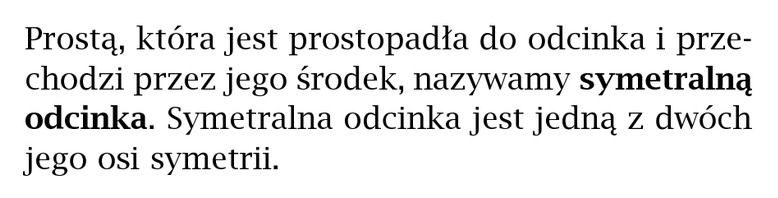 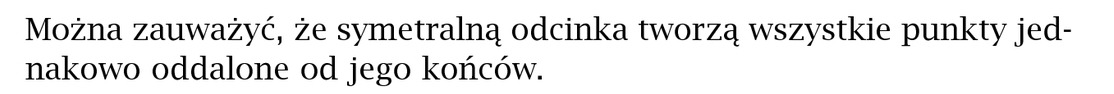 Wykonaj konstrukcję symetralnej odcinka zgodnie z instrukcją: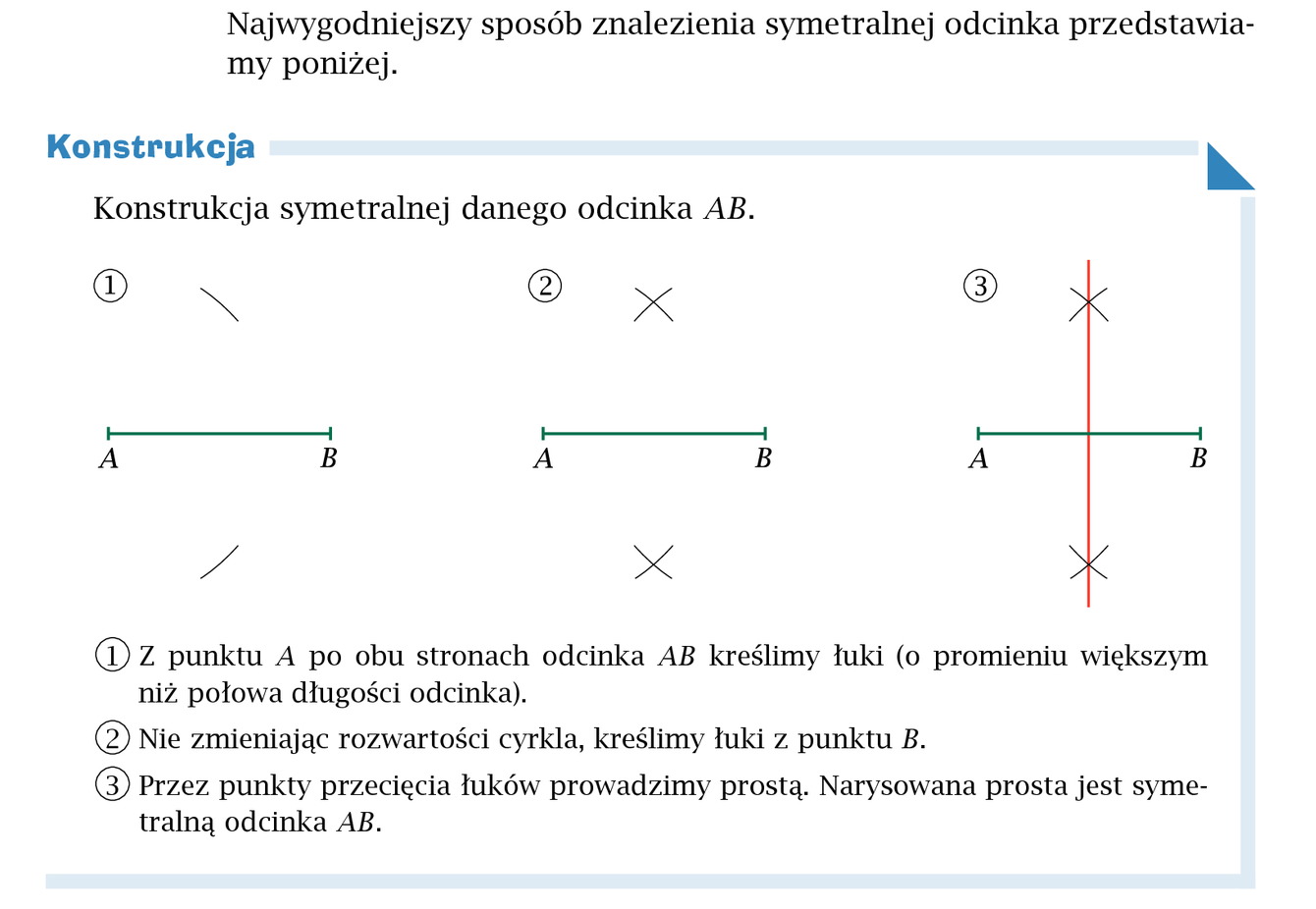 Proszę wykonać:Podręcznik zad 1 str.217Ćwiczenia 1,2,3 str.85